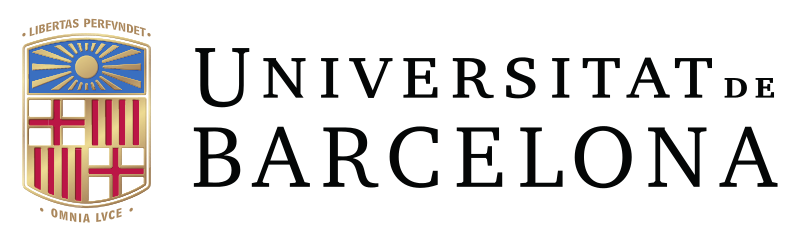 MÀSTER UNIVERSITARI EN QUÍMICA ANALÍTICATÍTOLNom estudiantBarcelona, Mes AnyNom director 1, Categoria professional del Afiliació i Nom director 2, Categoria professional del Afiliació, FAN CONSTAR Que el present Màster Universitari en Química Analítica titulat:Títol del projecte ha estat realitzat sota la seva direcció per Nom de l’alumne en els laboratoris del Lloc on s’ha realitzat el treball. Barcelona, mes anyNom director 1						Nom director 2		          					